 «УТВЕРЖДАЮ»Зав. кафедрой РФЭ ______________Гурин Н.Т.«___» _____________ 2017  г.ЗАДАНИЕна выполнение диссертации на соискание академической степени магистра физики по направлению 03.04.02 «Физика»Тема  диссертации: «Модернизация инфракрасного спектрофотометра ИКС-29 и техника оптической спектроскопии»Основные задачи:Теоретический обзор принципов и методов регистрации оптического излучения в ИК-области, устройства спектральных приборов (монохроматоры, спектрометры).Знакомство с устройством инфракрасного спектрофотометра ИКС-29, (изучить техническое описание и инструкцию по эксплуатации), Выявить неисправности спектрофотометра и попытаться их устранить по мере возможностей. Модернизация электронной части прибора, знакомство с методами моделирования схем, разводки и травления плат, а также получение навыков работы с компьютерными приложениями (SprintLayout и LTSpice). Научный руководительд.ф.-м.н., профессор                                                  ___________Санников Д.Г.Магистрант 						   ____________Игнатьев А.А.Ульяновск, 2017 г.Ульяновский государственный университетИнженерно-физический факультет высоких технологийКафедра радиофизики и электроникиФорма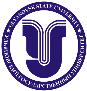 Ф - Задание на магистерскую диссертацию